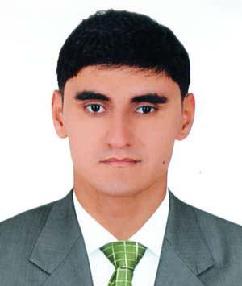 GHULAM Contact No: 050-4753686Email Id:  Ghulam-399498@2freemail.com Dubai, UAECAREER OBJECTIVE.Seeking a challenging and progressive career using my professional, skills creative thinking to gain future exposure, strength and Experiences.WORKED EXPERIENCE:Working as COMMI-III in Production (Pastry). Flight Catering Service in Dubai [ 4 Years ]Worked as computer operator in Afid -Pakistan. 1-yearWorked as Facility Care in Dubai Int.Airporrt- 1 year3 Years worked as Delivery Boy in TCS, PakistanDRIVING LICENSE DETAILSSummary of Work Skills:Outstanding communication and interpretation skillKnowledge in operating system and internetGood communication and written skill in EnglishCommon Skills:Very dynamic, hardworking and ability to Works in any situation.Self-motivated and organized.Good listener and good learner.Good sense of timing and the ability to recognize problemEducation Qualification:FA Education Completed (Higher Secondary Education). ICOMLanguage Known:English, Hindi, Urdu &PunjabiAWARD & CERTIFICATE:(najm award) from Emirates Flight CateringDECLARATION:Sir, I assure to be an honest and responsible person. The above furnished matters are true, accurate and best of my knowledge. So please consider to me first in selection. I will be every grateful to you on my select.GHULAM License : [ Motor Bike ]Issue Date:20/08/2020Expiry Date:20/08/2022Place Of Issue:DubaiPersonal Details:Date of BirthDate of Birth: 24/02/1995NationalityNationality: PakistaniGenderGender: MaleMarital StatusMarital Status: SingleVisaVisa: Employment Visa [ valid till 30/10/2020 ]